Intermaritime Certification Services (ICS)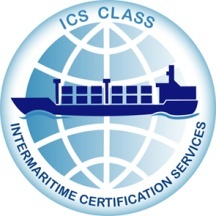 Maritime Labour Convention (MLC, 2006)DMLC-Part II–Checklist for Review & Endorsement Shipowner must draw up measures adopted to ensure ongoing compliance with national requirements of the competent authority as declared on DMLC-Part I. Such requirements must be taken into consideration for inspections to ensure that these are being properly implemented on-board Documented Evidence/Comments for compliance can be noted in the column provided. DMLC-Part II may reference to a ship-owner procedure (i.e in SMS, etc), this is acceptable if the MLC Inspector approving DMLC-Part II has total access to the last revisions in force of those documents.  Authorization No.Name of ShipIMO Number Gross TonnageILO/MLC 2006ILO/MLC 2006ItemYes/NoDocumented Evidence / CommentsRegulation / StandardGuidelineBefore commencing the review of DMLC-Part II, ensure that the following documents have been submitted for review and endorsement:R5.1.3.4A5.1.3.7(d) A5.1.3.10(b)Is this endorsement related to the 1st DMLC-Part II review; or is for endorsement due to amendments of previous DMLC-Part II? (Copy of DMLC-Part II to be attached) A1.1.3If applicable, for seafarers under the age of 18 years engaged in night work, a list of training programs; or the work to be performed which due to its specific nature or under a recognized training programme, that will not be detrimental to the health and well-being of the seafarer? A1.1.4A4.3.2(b)B4.3.10.2If applicable, List of hazardous work for young seafarers under 18 years of age?A1.4.2A1.4.3Copy of ‘Seafarer Recruitment and Placement Service’ (SRPS) license or certificate to operate, if available? A2.1.2Copy of the Collective Bargaining Agreement(s) (CBA) applicable to seafarers serving on the ship operated by that shipowner, (applicable sections in English)? A2.1.2Copy of the standard form of the Seafarers Employment Agreement(s) (SEA) applicable to seafarers serving on the ship operated by that shipowner, in English? A2.1.1(a)Where the Seafarers’ Employment Agreement (SEA) is signed by a representative of the shipowner, a copy of the manning agreement between the shipowner and the representative of the shipowner; R2.5.2Copy of evidence of shipowners’ financial security for repatriation of seafarers? A4.2.1(b)Copy of evidence of shipowners’ financial security to assure compensation in case of seafarer's death or long-term disability due to an occupational injury, illness or hazard?ILO MLCILO MLCItemYes/NoDocumented Evidence / DocumentsA2.3.11Copy of the table (form) of ship-board working arrangements for use on board the ship? A2.3.12Copy of the form of record of daily hours of rest for use on board the ship?  A4.1.2Copy of the medical report form used by the master and relevant medical personnel (on board and ashore) to help facilitate treatment of seafarers?  A4.3.1(a)Copy of the shipowners’ health and safety policy? A5.1.5.2B5.1.5.1Copy of ship-owners on-board complaint procedures? Declarations by the shipownerA5.1.3.10(b)B5.1.3.2Do the measures referred to in each of the 14 items in the DMLC-II below include: a) The occasions on which ongoing compliance with the Administration requirements implementing the provisions of this Convention will be verified by the shipowner? b) The records to be taken and maintained by the shipowner? c) The procedures to be followed where non-compliance is noted? Has the shipowner submitted the declaration form for the identification and contact details of shipowner (manager or operator) MLC representative or other individual with MLC responsibilities, including seafarer complaint resolution? Minimum Age (Regulation 1.1)A1.1.1Does DMLC-Part II prohibit the employment of seafarers under the age of 16 and records the measures to ensure this ashore and on board? For seafarers between the ages of 16 and 18 years: A1.1.2Is night defined in accordance with the Administration requirements? A1.1.3If seafarers are engaged in night work, does the DMLC-Part II record any training programmes in which the seafarer is engaged at night; or the work that the seafarer will perform at night or under the recognized programme? (The Administration may make an exception, if such a training programme would be impaired or if such work performed will not be detrimental to the health & well-being of seafarers) Does the DMLC-Part II include measures to ensure that such seafarers are made aware of this restriction before beginning work on the ship? A1.1.4A4.3.2(b)Does the DMLC-Part II prohibit the employment, engagement of seafarers under the age of 18 years in any hazardous work that is likely to jeopardize their health or safety? Does the DMLC-Part II include measures to ensure that such seafarers are made aware of this restriction before beginning work on the ship? A1.1.4Is a list of such hazardous work recorded in the DMLC-Part II? A3.2.8How does the shipowner ensure that no seafarer under the age of 18 is employed, or engaged or works as a ship’s cook? Does the DMLC-Part II record such measures to ensure this? ILO MLCILO MLCItemYes/NoDocumented Evidence / DocumentsMedical Certification (Regulation 1.2) A1.2.1How does the DMLC-Part II ensure that all seafarers , prior to beginning work on a ship, must hold a valid medical certificate attesting that the seafarer is medically fit to perform the duties that they are to carry out at sea? A1.2.1How does the DMLC-Part II ensure that medical fitness examinations will only be carried out by a duly qualified medical practitioner licensed at the place of examination and/or who is recognized by the competent authority at the place of inspection? Are the measures recorded in the DMLC-Part II? A1.2.6B1.2.1Does the DMLC-Part II specify that medical fitness examination of all seafarer candidates and serving seafarers will include the specific requirements of the Administration and have measures to ensure that this is checked before the seafarer begins work on the ship? A1.2.4A1.2.7How does the DMLC-Part II ensure that medical certificates will be issued in English for ships engaged in international voyages and will be valid for a maximum period of two (2) years, except that for seafarers under the age of 18 years, the maximum period of validity will be one (1) year and certificates of color vision will be valid for a maximum period of six (6) years and issued by a person recognized by the competent authority at the place of examination as qualified to issue such a certificate? A1.2.8How does the DMLC-Part II ensure that in urgent cases, a seafarer with a medical certificate that has expired within the last ninety days may be allowed to work on the ship, only if a dispensation has been obtained from the Administration? Does the shipowner have procedures to ensure that a dispensation is required in such a case? A1.2.9How does the DMLC-II ensure that a seafarer whose medical certificate has expired while on board must obtain a medical certificate at the next port of call from a qualified medical practitioner licensed at the place of examination and/or recognized by the competent authority at the place of examination, but no later than three months from the date of expiry? Are there procedures ashore and on board to ensure this requirement? Qualifications of seafarers (Regulation 1.3) R1.3.1Does the DMLC-Part II state that prior to working on a ship, all seafarers will be required to be trained or certified as competent or otherwise qualified to perform their duties? R1.3.3How does the DMLC-Part II ensure that all Seafarers covered under STCW’78 as amended (“STCW”), including those in positions listed in the minimum safe manning certificate, before beginning work on the ship, must be trained and certified as competent, in accordance with STCW and must possess appropriate and valid Flag State certification and any additional special qualifications equivalent to the duties they are required to undertake on the ship? What procedures does the shipowner have ashore and on board to ensure this requirement? R1.3.2What are the procedures in the DMLC-Part II to ensure that prior to commencing duties on a ship, seafarers shall successfully complete training for personal safety, such as that contained in STCW Section A-VI/I? ILO MLCILO MLCItemYes/NoDocumented Evidence / DocumentsSeafarers’ employment agreements (Regulation 2.1) A2.1.4Does the Seafarers’ Employment Agreement (SEA) and any applicable CBA include at least the information indicated in A2.1.4? A2.1.4A4.5Does the Seafarers’ Employment Agreement (SEA) or applicable CBA identify how the various branches of social security protection will be provided to the seafarers as well as any other relevant information at the disposal of the ship owner, such as statutory deductions from the seafarers' wages and ship owners' contributions which may be made in accordance with the requirements of identified authorized bodies pursuant to relevant national social security schemes? A4.1.1A4.2A4.5Please list the sections in the SEA or applicable CBA that provides for health, medical care and social security benefits in accordance with A4.1.1, A4.2 and A4.5 A2.5Please list the sections in the agreement or applicable CBA that provides for seafarers entitlement to repatriation in accordance with A2.5 A2.1.1(a)How does the DMLC-Part II ensure that prior to commencing work on-board the ship; every seafarer is required to have a Seafarers Employment Agreement (SEA) signed by both the seafarer and the shipowner or a representative of the shipowner? A2.1.1(c)Does the DMLC-Part II require the shipowner and the seafarer to each have a signed original of the SEA and how does the shipowner ensure that the seafarer is provided with a signed original of the agreement? A1.4.5(c)(ii)A2.1.(b)How does the DMLC-Part II address the shipowners' duty to ensure that each seafarer shall be given an opportunity to examine and seek advice on the agreement, including any collective bargaining agreement that forms part of it, before signing, to ensure that they have freely entered into an agreement with sufficient understanding of their rights and responsibilities? (This may include a provision in the employment agreement stating that the seafarer has the opportunity to examine and seek advice on the agreement before signing) A2.1.1(d)A2.1.2Does the DMLC-Part II require that where any CBA forms all or part of the seafarers’ employment agreement, such a CBA will be available on board for seafarers to review their conditions of employment? A2.1.1(d)Does the DMLC-Part II require that a copy of the Seafarers’ Employment Agreement and any such CBA which forms all or part of the Seafarers’ Employment Agreement (SEA) is available with the ships master and is also accessible for review by a Flag State Inspector or a duly approved Recognized Organization (RO) and authorized officers in the ports to be visited? A2.1.1(e)A2.1.3How does the DMLC-Part II ensure that prior to being engaged or employed on board a ship, each seafarer is required to possess ‘Seafarers Identification and Record Book’ and does the DMLC-Part II require that the record of employment must be entered in this document without any statement as to the quality of the seafarer’s work or as to his/her wages? ILO MLCILO MLCItemYes/NoDocumented Evidence / DocumentsA2.1.5Does the DMLC-Part II and Seafarers Employment Agreement/CBA provide for a minimum notice to be given by seafarers or shipowners for early termination of the seafarers’ employment agreement? This period shall not be shorter than seven (7) days (required) A2.1.6Does the DMLC-Part II and Seafarers Employment Agreement/CBA provide for the seafarer to terminate the seafarers’ employment without penalty at a shorter notice than the minimum or without notice for valid compassionate or urgent reasons? (required) Use of any licensed or certified or regulated private recruitment and placement service (Regulation 1.4) A1.4.9Does the DMLC-Part II include measures to ensure that where a Seafarer Recruitment and Placement Service (“SRPS”) located in a country or territory in which MLC, 2006 does not apply, is used by a shipowner to supply seafarers to a ship, such SRPS will be audited or   certified by the Administration or by an authorized RO to ensure that such a service conforms to the standards set out in the Convention? A1.4.2A1.4.3Does the DMLC-Part II include measures to ensure that where a private SRPS located in a country which has ratified the Convention, is used by a shipowner to supply seafarers to a ship, such a SRPS will operate only in conformity with a standardized system of licensing or certification issued by the competent authority in that country? A1.4.5(b)B2.2.2.4(i)B1.4.1.2(e)Does the DMLC-Part II include measures to ensure that a private SRPS will not charge seafarers any fee for recruitment or placement or for providing employment to them, other than the cost of the seafarer obtaining a national statutory medical certificate, the national seafarer’s book and a passport and the cost of obtaining any visas which will be borne by the shipowner?  Hours of work or rest (Regulation 2.3) A2.3.5(b)A2.3.6Does the DMLC-Part II establish the minimum hours of rest which: (i) Will be not less than ten (10) hours in any 24-hour period; (ii) Will be not less than 77 hours in any seven-day period; and (iii) May be divided into no more than two periods, one of which shall be at least 6 hours in length, and the interval between consecutive periods of rest will not exceed 14 hours? OR Does the DMLC-Part II establish the maximum hours of work which: (i) Will not be more than fourteen (14) hours in any 24-hour period; (ii) Will not be more than 72 hours in any 24-hour period? (Note: The shipowner cannot implement both standards on the same vessel) ILO MLCILO MLCItemYes/NoDocumented Evidence / DocumentsA2.3.7Does the DMLC-Part II include measures to ensure that musters, fire-fighting; lifeboat; security and oil-spill drills, safety & security exercises are conducted in such a manner so as to minimize the disturbance of rest periods and not to induce fatigue? A2.3.10A2.3.11Does the DMLC-Part II require that the table of shipboard working arrangements accepted by the Administration be posted in an accessible place and contain the following information for every position on board the ship provided in English and the working language of the ship: a) position and rank of seafarer; b) the schedule of service at sea and service in port; and c) the minimum hours of rest? A2.3.8How does the DMLC-Part II ensure that adequate compensatory rest consistent with rest requirements in any 24-hour period is provided for call-outs, such as when a machinery space is unattended, during the normal hours of rest? A2.3.12Does the DMLC-Part II include measures to ensure that records of rest are maintained in a standardized format accepted by the Administration in English and the working language of the ship, to allow monitoring of compliance with the requirements above? A2.3.12Does the DMLC-Part II include measures to ensure that seafarers receive a copy of their records as referred to above, endorsed by the Master, or a person authorized by the Master, and by the seafarer? A2.3.13Does the DMLC-Part II provide for any relevant CBA exception to the 77-hour rest in any seven- day period? STCW  A/VIII/1.9If so, does the DMLC-Part II include measures to ensure that: (i) Such an exception will not provide for less than 70 hours rest in any seven-day period; (ii) Will not be allowed for more than two consecutive weeks; and (iii) The intervals between two periods of exceptions on board will be at least twice the duration of the exception? A2.3.13Does the DMLC-Part II provide for any relevant CBA exception to the two rest periods in any 24- hour period? STCW  A/VIII/1.9If so, does the DMLC-Part II include measures to ensure that: (i) The hours of rest in any 24-hour period may be divided into no more than three periods, one of which will be at least six hours in length and neither of the other two periods will be less than one hour in length; and (ii) Exceptions to the two rest periods in any 24-hour period will not extend beyond two 24-hour periods in any 7-day period and the intervals between consecutive periods of rest will not exceed 14 hours? A2.3.13STCW B/VIII/1.3.2Where CBA exceptions area provided to the limits of rest; Is account taken of more frequent or longer leave periods or the granting of compensatory leave for watch keeping seafarers or seafarers working on board ships on short voyages? (Recommended) A2.3.14Does the DMLC-Part II include the master’s right to suspend the schedule of rest and require a seafarer to perform any hours of work necessary for the immediate safety of the ship, persons on board or cargo, or for the purpose of giving assistance to other ships or persons in distress at sea? ILO MLCILO MLCItemYes/NoDocumented Evidence / DocumentsA2.3.14If so, does the DMLC-Part II include measures to ensure that as soon as practicable after the normal situation has been restored; the master will ensure that any seafarers who have performed work in a scheduled rest period are provided with an adequate period of rest? A5.1.3.10(b)B5.1.3.2Does the DMLC-Part II record, what are the procedures for on-board monitoring of rest periods of the seafarers? B2.3.1Where seafarers under the age of 18 years are employed on board the ship, does the DMLC- Part II provide for work hours and break times in accordance with Guideline B/2.3.1? (Recommended) Manning levels for the ship (Regulation 2.7) A2.7.1A2.7.2How does the DMLC-Part II address the shipowners’ responsibility to ensure that the ship is manned in accordance with the Minimum Safe Manning Certificate (MSMC), with due regard to the safety, security and protection of the marine environment under all conditions, while taking into account seafarer fatigue and the particular nature and conditions of the voyage? R2.7.1How does the DMLC-Part II ensure that through the shipboard table of working arrangements, the minimum safe manning requirements are being implemented? Accommodation (Regulation 3.1) Applicability (One affirmative answer will apply to each vessel) A3.1.2a) New Ship: Ship constructed and equipped on or after August 20, 2013? Has a confirmation been provided by the authorized RO stating that the design, construction and equipment against approved drawings related to Regulation 3.1 (seafarer accommodation and recreational facilities), Regulation 3.2 (food and catering) and Regulation 4.3 (health, safety and accident prevention) comply with the Administration national requirements implementing MLC, 2006?A3.1.2b) Existing Ship: Ship constructed prior to August 20, 2013, but was constructed and equipped to fully comply with the ILO Conventions C68 (food & catering), C92 (accommodation of crews), C126 (fishing vessels), C133 (supplementary provisions), as applicable?.  Note: These ILO Conventions shall continue to apply to the extent that these were applicable. Has Certificate of Inspection of Crew Accommodations (CICA); Inspection Report or Record (RACAD) been submitted by the shipowner? A3.1.2c) Existing Ship: Ship constructed prior to August 20, 2013, but was constructed or equipped to substantially comply with ILO 68 & 92 or 126 or 133? Has an Exemption Certificate of crew accommodations been submitted by the shipowner? ILO MLCILO MLCItemYes/NoDocumented Evidence / DocumentsA3.1.6(d)A3.1.9(a)A3.1.9(h)A3.1.9(m)A3.1.10(a)A3.1.11(b)A3.1.11(e)A3.1.12A3.1.15A3.1.20A3.1.21Does the DMLC-Part I permit ‘Exemptions’ and/or ‘Substantial Equivalents’? A3.1.7(a)Does the DMLC-Part II include procedures to ensure that sleeping rooms and mess rooms will be adequately ventilated, providing sufficiency of air movements in all climatic conditions? A3.1.7(b)How does the DMLC-Part II ensure that the air-conditioning system where installed is required to maintain the air at a satisfactory temperature & relative humidity as compared to outside air conditions? A3.1.7(d)Does the DMLC-Part II include procedures to ensure that the heating system where installed will maintain the temperature in the accommodation at satisfactory level under normal conditions of weather and climate likely to be met within the trade in which the ship is engaged? A3.1.8Does the DMLC-Part II ensure that lighting in the accommodation including sleeping rooms and mess rooms will be sufficient to enable a person with normal vision to read a standard newspaper? A3.1.6(h)B3.1.12What are the measures to ensure that the accommodation and recreational and catering facilities meet the requirements in this Convention on health and safety protection and accident prevention, with respect to preventing the risk of exposure to hazardous levels of noise and vibration and other ambient factors and chemicals on board ships, and to provide an acceptable occupational and on-board living environment for seafarers? A3.1.6(h)B3.1.12B4.3.2B4.3.3Does the DMLC-Part II require the limits for noise and vibration in the working and living spaces to be in conformance with the current editions of the ILO code of practice entitled ‘Ambient factors in the workplace’ and, where applicable the IMO “Code on noise levels on board ships’? (Recommended) If the levels of noise and vibration cannot be sufficiently reduced, what are the measures to ensure that seafarers are protected? B4.3.2B4.3.3Are there provisions to ensure that seafarers are instructed in the dangers to hearing and health of prolonged exposure to hazardous levels of noise and vibration and in the proper use of noise protection devices and equipment? A3.1.16(h)B4.3.2B4.3.3How is it ensured that approved hearing protection equipment shall be provided to seafarers where necessary? A3.1.16How does the DMLC-II address protection in mosquito infested ports, when the ventilation system requires the doors and port holes to be opened? A3.1.9(b)Does the DMLC-Part II ensure separate sleeping rooms for men and women? ILO MLCILO MLCItemYes/NoDocumented Evidence / DocumentsA3.1.11(f)What measures does the DMLC-Part II have to ensure that all wash places will be provided with running hot and cold potable water? A3.1.13Does the DMLC-Part II state what are the laundry facilities provided to the seafarers in an appropriately situated location? A3.1.10(b)A3.1.19B3.1.6.1If applicable, does the DMLC-Part II address any fairly applied variations to facilitate seafarers having differing and distinctive religious and social practices of the seafarers as permitted by the Administration? (New ships) A3.1.12A4.1.3How does the DMLC-Part II ensure that the hospital accommodation will be used exclusively for medical purposes and the sanitary facilities, where provided, provided for the hospital will be used exclusively by the occupants of the hospital? A3.1.18Does DMLC-Part II address the frequency (at intervals of not more than one week) and manner of recording inspections of seafarers’ accommodation spaces by or under the authority of the Master, to ensure that the accommodation is clean, decently habitable and in a good state of repair? Does the DMLC-Part II require that such records of inspection of the accommodation spaces will be maintained on board for a period of at least one year? On-board recreational facilities (Regulation 3.1) A3.1.2Is objective evidence of the vessel having being constructed to applicable ILO Conventions requirements provided? (Objective evidence shall include either a confirmation from vessels’ authorized RO; an ILO 68 & 92, or 126 or 133 Certificate of Inspection of Crew Accommodation Certificate’ (CICA); an ILO 68 & 92, or 126 or 133 Exemption Certificate of Crew Accommodation; or ILO 68 & 92, or 126, or 133 Crew Accommodation Inspection Report or Record (RACAD) A3.1.19If applicable, Does the DMLC-Part II address any fairly applied variations to facilitate seafarers having differing and distinctive religious and social practices of the seafarers as permitted by the Administration? (New ships) B3.1.11.4How does the DMLC-Part II provide for appropriate seafarers’ recreational facilities at no cost to the seafarer? (Example: through periodical recreation funds, etc.) B3.1.11.2Does the DMLC-Part II include the minimum recreational facilities that will be provided on board? A3.1.17R4.3A4.3B4.3Does the DMLC-Part II include measures to ensure that all recreational facilities provided will satisfy the requirements on health and safety protection and accident prevention? (Example: through safety inspections, etc.) A3.1.1.18Does DMLC-Part II address the frequency (at intervals of not more than one week) and manner of recording inspections of seafarers’ recreational spaces and facilities by or under the authority of the Master, to ensure that the spaces and facilities are clean and in a good state of repair? Does the DMLC-Part II require that such records of inspection of the accommodation spaces will be maintained on board for a period of at least one year? ILO MLCILO MLCItemYes/NoDocumented Evidence / DocumentsFood and catering (Regulation 3.2) A3.2.2Does the DMLC-Part II ensure that food is provided to the seafarers free of charge? A3.2.1How does the DMLC-Part II ensure that seafarers will be provided with adequate quantities of food and potable water on board taking due regard of the number of seafarers on board, their religious requirements and cultural practices as that pertain to food, and the duration and nature of the voyage? (Example: stock control, planning, inspections, etc.) A3.2.2(b)Does the DMLC-Part II ensure that the organization and equipment of the catering department will be capable of providing the seafarers on board with varied and nutritious meals? (Example: Menus, planning, mess committees, etc.) A3.2.2(b)How does the DMLC-Part II ensure that the catering equipment and facilities including food preparation area, galley and store rooms will be maintained in a hygienic condition? (Example: inspections, training, etc.) A3.2.2(c)What measures does the DMLC-Part II include to ensure that all seafarers employed in any capacity as catering staff will be properly trained or instructed for their positions and tasks to be performed, and records available on board for review? (Example: approved course, national certificate, on-board training, etc.) A3.2.4For ships whose prescribed manning is ten (10) or more, does the DMLC-Part II require all seafarers employed as ship's cooks to be in possession of either a valid approved course certificate; a valid national certificate; or for existing cooks before the Convention enters into force, an attestation from the master in accordance with the Administrations standard format? A3.2.5If the ship is not currently carrying or is not required to carry a fully qualified cook by the Administration, by virtue of the prescribed manning of less than ten (10) seafarers or the trading pattern, does the DMLC-Part II require the seafarer designated to cooks duties to be trained or instructed in areas including food and personal hygiene as well as handling and storage of food on board ship? (Example: training course, on-board training, etc.) A3.2.2(a)Does the DMLC-Part II have procedures to ensure that potable water storage tanks be cleaned and disinfected at intervals not exceeding one year (or more frequently if potable water test results indicate contamination) and records maintained? A3.2.7Does the DMLC-Part II address the frequency (at intervals of not more than one week) and manner of recording inspections by or under the authority of the Master, with respect to: a) Supplies of food and drinking water? b) All spaces and equipment used for the storage and handling of food and drinking water? and c) Galley and other equipment for the preparation and service of meals? Does the DMLC-Part II state the retention period for records of training of catering staff, cleaning of potable water storage tanks and inspections of food, water and spaces used for storing and cooking food? ILO MLCILO MLCItemYes/NoDocumented Evidence / DocumentsHealth and safety and accident prevention (Regulation 4.3) A4.3.1(a)Does the DMLC-Part II address the adoption and effective implementation and promotion of occupational health and safety policy? A4.3.1(b)Does the DMLC-Part II address how the shipowner will take reasonable precautions to prevent occupational accidents, injuries and diseases on board ship, including measures to reduce and prevent the risk of exposure to harmful levels of noise and vibration and other ambient factors and chemicals as well as the risk of injury or disease that may arise from the use of equipment and machinery on board ships? A4.3.1(a)A4.3.2(a)B4.3.1.1B4.3.8.2B4.3.8.3How does the DMLC-Part II ensure the adoption, effective implementation and promotion of occupational health and safety programme taking into account the ILO code of practice entitled ‘Accident prevention on board ship at sea and in port’, the MSC-MEPC.2/Circ.3 entitled ‘Guidelines on the basic elements of a shipboard occupational health and safety programme’, the IMO Resolution A.884(21) entitled ‘Code for the investigation of marine casualties & incidents’ or other international standards and guidelines and codes of practice for the following, but not limited to: (references may be made to the Safety management System) A4.3.1(a) A4.3.7 A4.3.8 B/4.3.1.3 B/4.3.2  Hazard identification and risk evaluation taking account of appropriate statistical information from the shipowners’ fleet and general accident and casualty statistics which may be provided by the Administration? A4.3.1(a) A4.3.7Initial vessel orientation, covering shipowners’ safety policy, emergency procedures, access and egress, fire fighting, job hazards, and information on hazardous materials before beginning work? Periodic health and safety training and instruction of seafarers, including bringing to their attention information concerning particular hazards? A4.3.1(c) A4.3.1(d) Periodic safety Inspections at least once every three (3) months or more frequently if there have been substantial changes in the conditions of work? A4.3.1(d) Reporting and correcting hazardous conditions and unsafe practices? A4.3.1(d) A4.3.6 B4.3.5 Investigation and reporting on-board occupational accidents and injuries, while ensuring the protection of seafarers’ personal data? A4.3.1(c) A3.1.6(h) B4.3.1.2 B4.3.2 B4.3.3 prevention of occupational accidents, injuries and diseases on board ship, and for continuous improvement in occupational safety and health protection, involving seafarers’ representatives and all other persons concerned in their implementation, taking account of preventive measures, including engineering and design control, substitution of processes and procedures and procedures for collective and individual tasks, and the use of personal protective equipment? B4.3.1.2 Fire-prevention and fire-fighting? B4.3.1.2 Handling anchors, chains and mooring lines? B4.3.1.2 The effects of drugs and alcohol abuse and dependency? B4.3.1.4 Responding to accidents and emergencies? ILO MLCILO MLCItemYes/NoDocumented Evidence / DocumentsB4.3.1.2Working on deck, below deck and in machinery spaces? B4.3.1.2Work involving electrical equipment, working at heights/over side & in enclosed spaces (permit to work systems)? B4.3.1.2Safe access to ship? B4.3.1.2Safe movement about the ship? B4.3.1.2Dangerous cargo & ballast? B4.3.1.2HIV/AIDS protection and prevention? and A4.3.2(b)B4.3.10.2Safety and health of young seafarers under the age of 18 years engaged in hazardous work, under appropriate supervision and instruction only? A4.3.2(b)B4.3.10.2Where seafarers under the age of 18 years are employed on board, does the DMLC-Part II record the types of work determined by the shipowner as being potentially hazardous and likely to jeopardize the health and safety of young seafarers under the age of 18 years, and ensure that these seafarers are made aware of the restrictions? A4.3.2(d)For ships with five or more seafarers, does the DMLC-Part II require a safety and health committee to be established? A4.3.2(d)If so, does the DMLC-Part II address the frequency of health and safety committee meetings (at least monthly) and the duration for which the records must be maintained? A4.3.1(d)How does the DMLC-Part II ensure that the issues raised at safety inspections and by the safety committee are addressed in a timely manner? Does the DMLC-Part II ensure that the occupational health and safety programmes established by the shipowner specify the following, including measures to ensure compliance: A4.3.2.(b)The duties & responsibilities of the ship owner to comply with the safety and health policy and programme? A4.3.2.(c)The duties & responsibilities of the master to comply with the safety and health policy and programme? A4.3.2.(c)The duties & responsibilities of the master or a person designated by the master, or both, to take specific responsibility for the implementation of and compliance with the ship’s occupational safety and health policy and programme? A4.3.2.(b)The duties & responsibilities of the seafarers to comply with the safety and health policy and programme? and A4.3.2.(d) The authority of the appointed or elected seafarers safety representative to participate in meetings of the safety & health committee, to have access to all parts of the ship, to participate in investigation of accidents, incidents and near-misses, to have access to all necessary documentation, including investigation reports, past reports of safety & health committee meetings? On-board medical care (Regulation 4.1) A4.1.1.(a)A4.1.1(b)Does the DMLC-Part II ensure that seafarers working on board have prompt access to the necessary medicine, medical equipment and facilities for diagnosis and treatment, and to medical and occupational health protection information and expertise, which is generally comparable to that provided to workers ashore? ILO MLCILO MLCItemYes/NoDocumented Evidence / DocumentsA4.1.1(c)A4.1.1(d)How does the DMLC-Part II ensure that seafarers are given the right to visit a qualified medical doctor or dentist without delay in ports of call, where practicable?(Example: P&I Cover) Does the DMLC-Part II include measures to ensure that health protection and medical care services, including essential dental care will be provided free of charge to seafarers while the seafarer is on board ship or landed in a foreign port? A4.1.1(e)A4.3.1(a)A4.3.7Does the DMLC-Part II address adopting programmes of a preventive character such as health promotion and health education on board their ships? (Example: Posters, video’s, on-board courses, information material, etc.) A4.1.2Does the DMLC-Part II require the use of the standard medical report form accepted by the Administration, for use by the master and relevant medical personnel onshore and on-board and that the form, when completed and its contents will be kept confidential and will only be used to facilitate the treatment of seafarers? Does the DMLC-Part II address the use of a medical log for recording all medical treatment on- board and onshore? A4.1.4(a)B4.1.1.4Does the DMLC-Part II require the ship to carry a medicine chest and medical equipment that complies with the requirements in the current edition of the WHO ‘International Medical Guide for Ships’ or a similar national standard bearing in mind the number of persons on board and the nature and duration of the voyage? B4.1.1.4Does the DMLC-Part II include measures to ensure that the medicines & medical equipment are to be inspected at intervals not exceeding 12 months by the designated medical officer on board or a pharmacist to ensure that the labeling, expiry dates and conditions of storage of all medicines and directions for their use are checked and all equipment functioning as required? A4.1.4(b)Where applicable, for ships with 100 or more persons and ordinarily engaged on international voyages of more than 3 days' duration, how does the DMLC-II ensure that a qualified medical doctor must be carried on board? A4.1.4(c)A4.1.3B4.1.1.1B4.1.1.2B4.1.1.3On ships which do not carry a medical doctor, how does the DMLC-II ensure that there will be at least one seafarer on board who is in charge of medical care and administering medicine as part of their regular duties; or at least one seafarer on board competent to provide medical first aid; and such persons will have completed the relevant training required by the STCW’78 as amended? (Example: Checks prior to joining ship or beginning work) A4.1.4(a)B4.1.1.4B4.1.1.5Does the DMLC-Part II require the current edition of the WHO publication ‘International Medical Guide for Ships’ to be carried on board? For those ships carrying dangerous cargoes, additionally the ‘Medical First Aid Guide’ for use in accidents involving dangerous cargoes? and For ships carrying dangerous goods not listed in the IMDG Code, the ‘Material Safety Data Sheets’ available for these cargoes? Are there measures in the DMLC-II to ensure that these publications are on board and updated? ILO MLCILO MLCItemYes/NoDocumented Evidence / DocumentsA4.1.4(d)B4.1.1.6Does the DMLC-Part II ensure that a complete and up-to-date list of radio stations through which medical advice can be obtained; and, If equipped with a system of satellite communication, an up-to-date and complete list of coast earth stations through which medical advice can be obtained must be carried on board? Do such publications include, but are not be limited to: the current editions of the ITU publication ‘List VI-List of radio determination and special service stations’; the ‘Admiralty List of Radio Signals Vol.1; and the ‘International Code of Signals’? (Example: a checklist of publications to be carried on board and the seafarer who is responsible for ensuring correction and updating of these publications) B4.1.1.6Does the DMLC-Part II include procedures to ensure that the seafarer’s responsible for medical care or first aid care are instructed in the use of the current editions of the International Medical Guide, the International Code of Signals and the radio/satellite communication System?(Example: periodical on board training) On-board complaint procedures (Regulation 5.1.5) R5.1.5A5.1.5.2B5.1.5.1Does the DMLC-Part II provide for on-board procedures in the format accepted by the Administration for the fair, effective and expeditious handling of seafarer complaints alleging breaches of the Administration requirements implementing this Convention, including seafarers’ rights? A5.1.5.4Does the DMLC-Part II provide for the seafarer to receive a copy of the on-board procedures applicable on the ship? (Example: on joining the ship or prior to departing port of engagement) A5.1.5.2B5.1.5.1Does the DMLC-Part II (as well as the on-board complaint procedures) seek to resolve all complaints at the lowest level, while recognizing the seafarers right to complain directly to the master and where they consider it necessary directly to the shipowner or to appropriate external authorities? A5.1.5.3B5.1.5.2Does the DMLC-Part II (as well as the on-board complaint procedures) address the right of the seafarer to be accompanied or represented during the complaints procedure, as well as safeguards against the possibility of victimization of seafarers for filing complaints? A5.1.5.4B5.1.5.1Does DMLC-Part II (as well as the on-board complaint handling procedures) require that a person or persons to be nominated, who can, on a confidential basis, provide seafarers with impartial advice on their complaint and otherwise assist them in following the complaint procedures available to them on board the ship? B5.1.5.2Does the DMLC-Part II ensure that all complaints received along with the decisions taken will be recorded and a relevant copy be given, if requested by the seafarer concerned? Payment of wages (Regulation 2.2) A2.1.4(j)A2.1.2Does the DMLC-Part II specify if any of the seafarers are covered by a CBA? A2.2.1What are the procedures in the DMLC-Part II to ensure that Seafarer’s wages will be paid in full at no greater than monthly intervals in accordance with the SEA or any applicable CBA? ILO MLCILO MLCItemYes/NoDocumented Evidence / DocumentsHow does the DMLC-Part II ensure that seafarers receive on demand, from the master the wages actually earned, less any valid deductions (payable in cash and in the currency agreed), at every intermediate port where the vessel shall load or discharge cargo before the voyage is ended, but not more than once in any fifteen-day period? A2.3.3B2.2.2.1(a)Does the DMLC-II and the seafarers employment agreement/CBA state the normal working hours’ for seafarers which shall not be less favourable than an eight-hour day with one day of rest per week and rest on public holidays and that time worked in excess of normal working hours is to be counted as overtime? A2.2.2Does the DMLC-Part II specify how or in what form will seafarers’ be given a monthly account of the payments due and the amounts paid, including wages, any additional payments and any the rate of exchange used if applicable? B2.2.2.1(d)Does the DMLC-Part II require overtime records to be maintained at least monthly on board and endorsed by the seafarer and include measures to ensure that the records of overtime are consistent with the record of rest hours? (Example: Instruction & periodical checks by the master or department head) A2.2.3A2.2.4Does the DMLC-Part II provide for a system to enable seafarers, at the time of entering employment or during it, to allot, if they so desire, by bank transfers or similar means, all or a proportion of their wages at regular intervals and in due time to the person or persons nominated by the seafarers? (example: Are seafarers provided with the information for making allotments on joining the ship) A2.2.5Does the DMLC-Part II indicate that any charges directed to the seafarer for such transmission of wages, including the currency exchange rates will be at the prevailing market rate or the official published rate (or free of charge)? A2.2.6B2.2.2.4(d)Does the DMLC-Part II include measures to pay every seafarer, in the absence of any agreement, his wages within two days after the termination of the Articles, or at the time when the seafarer is discharged, whichever is first, and provide the seafarer with a full and true account of the wages and all deductions therein? Issued at :Issued at :theofof(Place of issue of Checklist)(Day)(Month)(Year)(Year)                    Name and Signature of duly authorized MLC Inspector issuing the checklist for DMLC-Part II review & endorsement                    Name and Signature of duly authorized MLC Inspector issuing the checklist for DMLC-Part II review & endorsement                    Name and Signature of duly authorized MLC Inspector issuing the checklist for DMLC-Part II review & endorsement                    Name and Signature of duly authorized MLC Inspector issuing the checklist for DMLC-Part II review & endorsement                    Name and Signature of duly authorized MLC Inspector issuing the checklist for DMLC-Part II review & endorsement                    Name and Signature of duly authorized MLC Inspector issuing the checklist for DMLC-Part II review & endorsement                    Name and Signature of duly authorized MLC Inspector issuing the checklist for DMLC-Part II review & endorsement                    Name and Signature of duly authorized MLC Inspector issuing the checklist for DMLC-Part II review & endorsement                    Name and Signature of duly authorized MLC Inspector issuing the checklist for DMLC-Part II review & endorsement                    Name and Signature of duly authorized MLC Inspector issuing the checklist for DMLC-Part II review & endorsement                    Name and Signature of duly authorized MLC Inspector issuing the checklist for DMLC-Part II review & endorsementBy: Intermaritime Certification Services (ICS)By: Intermaritime Certification Services (ICS)By: Intermaritime Certification Services (ICS)By: Intermaritime Certification Services (ICS)By: Intermaritime Certification Services (ICS)By: Intermaritime Certification Services (ICS)By: Intermaritime Certification Services (ICS)By: Intermaritime Certification Services (ICS)By: Intermaritime Certification Services (ICS)By: Intermaritime Certification Services (ICS)By: Intermaritime Certification Services (ICS)